	1. KUŽELKÁŘSKÁ LIGA DOROSTU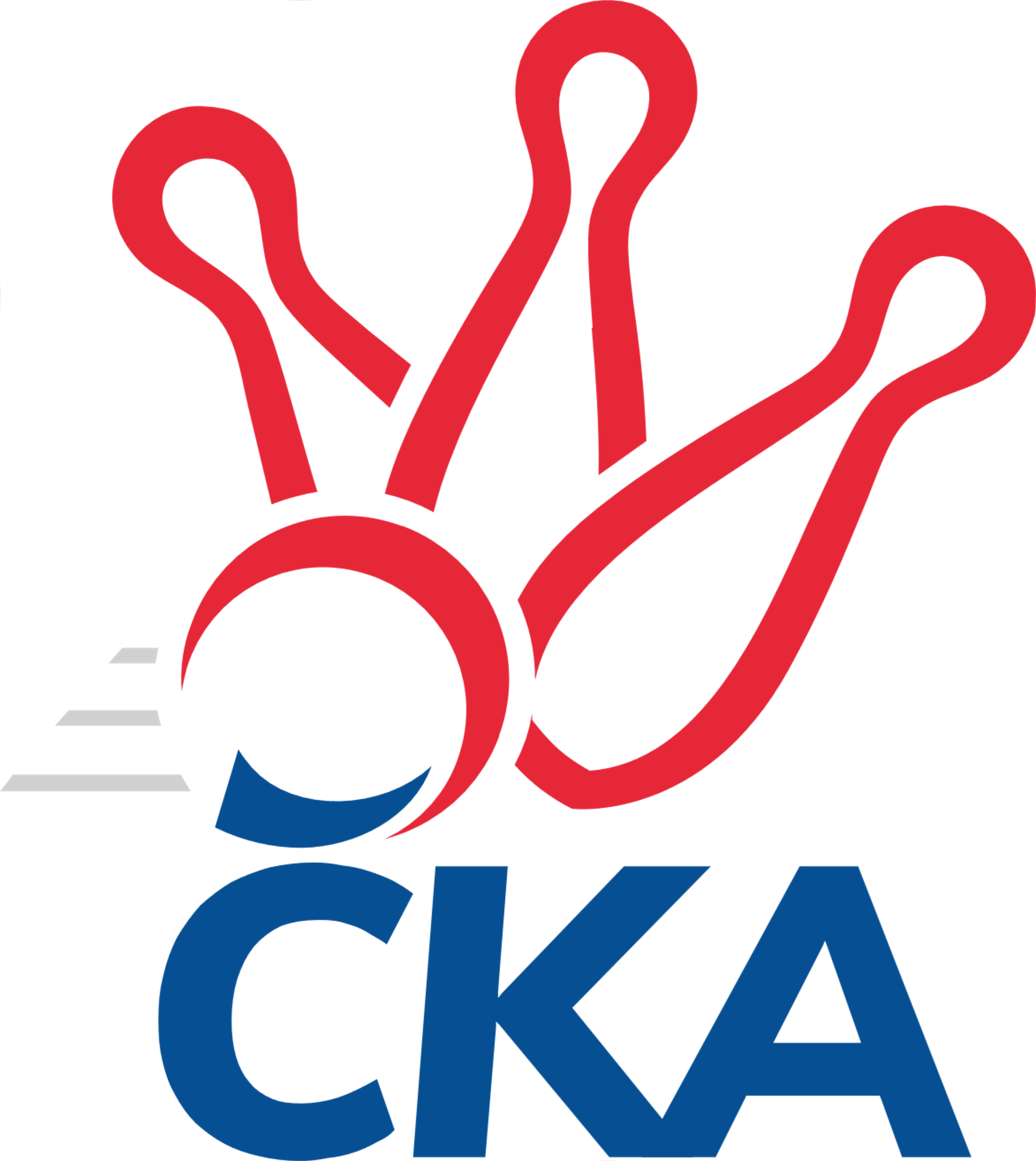 Č. 3Ročník 2022/2023	23.10.2022Nejlepšího výkonu v tomto kole: 1680 dosáhlo družstvo: TJ Lokomotiva Č. Velenice1.KLD C 2022/2023Výsledky 3. kolaSouhrnný přehled výsledků:Kuželky Tehovec	- TJ Blatná	0:2	1559:1611		23.10.TJ Lokomotiva Č. Velenice	- SK Žižkov Praha	2:0	1680:1585		23.10.TJ Jiskra Nová Bystřice	- TJ Slovan Kamenice n. L.	2:0	1557:1542		23.10.Tabulka družstev:	1.	TJ Lokomotiva Č. Velenice	3	3	0	0	6 : 0 	 	 1649	6	2.	TJ Jiskra Nová Bystřice	3	2	0	1	4 : 2 	 	 1609	4	3.	TJ Blatná	3	2	0	1	4 : 2 	 	 1599	4	4.	TJ Slovan Kamenice n. L.	3	2	0	1	4 : 2 	 	 1587	4	5.	SK Žižkov Praha	3	0	0	3	0 : 6 	 	 1575	0	6.	Kuželky Tehovec	3	0	0	3	0 : 6 	 	 1535	0Podrobné výsledky kola:	 Kuželky Tehovec	1559	0:2	1611	TJ Blatná	Jakub Vojáček	146 	 145 	 147 	177	615 	  	 546 	 127	120 	 154	145	Beáta Svačinová	Jan Procházka	126 	 102 	 114 	125	467 	  	 493 	 120	127 	 122	124	Karolína Baťková	Barbora Králová	99 	 133 	 120 	125	477 	  	 537 	 137	129 	 136	135	Monika Kalousová	Petra Šimková	95 	 140 	 90 	132	457 	  	 528 	 131	134 	 146	117	Matěj Kuparrozhodčí: Jiří UjhelyiNejlepší výkon utkání: 615 - Jakub Vojáček	 TJ Lokomotiva Č. Velenice	1680	2:0	1585	SK Žižkov Praha	David Koželuh	140 	 131 	 144 	145	560 	  	 528 	 125	143 	 127	133	Adam Vaněček	Eliška Rysová	150 	 131 	 142 	145	568 	  	 551 	 144	122 	 152	133	Kateřina Majerová	David Holý	144 	 119 	 155 	134	552 	  	 506 	 129	115 	 122	140	Dominik Kocman	Victorie Beníschková	115 	 120 	 146 	141	522 	  	 0 	 	0 	 0		nikdo nenastoupilrozhodčí: Miloš NavrkalNejlepší výkon utkání: 568 - Eliška Rysová	 TJ Jiskra Nová Bystřice	1557	2:0	1542	TJ Slovan Kamenice n. L.	Jan Mol	123 	 131 	 118 	138	510 	  	 467 	 101	132 	 120	114	Václav Rychtařík nejml.	Petra Mertlová	142 	 127 	 145 	125	539 	  	 469 	 129	93 	 131	116	Jan Podhradský	Matyáš Krmela	110 	 136 	 129 	124	499 	  	 527 	 134	150 	 117	126	Jaroslav Šindelář ml.	Karolína Filakovská	116 	 139 	 131 	122	508 	  	 546 	 127	143 	 134	142	David Schober ml.rozhodčí: Martin PýchaNejlepší výkon utkání: 546 - David Schober ml.Pořadí jednotlivců:	jméno hráče	družstvo	celkem	plné	dorážka	chyby	poměr kuž.	Maximum	1.	Jakub Vojáček 	Kuželky Tehovec	568.00	373.3	194.7	4.7	3/3	(615)	2.	David Holý 	TJ Lokomotiva Č. Velenice	559.00	370.3	188.8	5.0	2/2	(574)	3.	Petra Mertlová 	TJ Jiskra Nová Bystřice	552.00	378.0	174.0	4.5	2/2	(565)	4.	Adam Vaněček 	SK Žižkov Praha	550.50	377.3	173.3	7.3	2/2	(597)	5.	Beáta Svačinová 	TJ Blatná	543.00	367.0	176.0	8.3	3/3	(546)	6.	David Koželuh 	TJ Lokomotiva Č. Velenice	541.00	360.3	180.8	7.5	2/2	(560)	7.	Jan Mol 	TJ Jiskra Nová Bystřice	538.50	364.5	174.0	9.8	2/2	(562)	8.	David Schober  ml.	TJ Slovan Kamenice n. L.	534.00	357.3	176.7	3.3	3/3	(553)	9.	Monika Kalousová 	TJ Blatná	530.67	345.7	185.0	6.3	3/3	(540)	10.	Matěj Kupar 	TJ Blatná	529.00	367.5	161.5	12.0	2/3	(530)	11.	Kateřina Majerová 	SK Žižkov Praha	525.50	359.0	166.5	12.0	2/2	(551)	12.	Jaroslav Šindelář  ml.	TJ Slovan Kamenice n. L.	521.00	355.0	166.0	7.7	3/3	(534)	13.	Matyáš Krmela 	TJ Jiskra Nová Bystřice	516.50	352.8	163.8	8.3	2/2	(531)	14.	Václav Rychtařík  nejml.	TJ Slovan Kamenice n. L.	516.00	362.0	154.0	10.0	3/3	(543)	15.	Jan Podhradský 	TJ Slovan Kamenice n. L.	508.50	361.5	147.0	11.0	2/3	(548)	16.	Karolína Baťková 	TJ Blatná	506.00	348.5	157.5	8.0	2/3	(519)	17.	Matěj Budoš 	TJ Jiskra Nová Bystřice	496.50	342.0	154.5	9.5	2/2	(524)	18.	Anna Hartlová 	TJ Lokomotiva Č. Velenice	496.50	349.0	147.5	15.5	2/2	(518)	19.	Matěj Pekárek 	TJ Blatná	495.50	334.0	161.5	9.5	2/3	(507)	20.	Petra Šimková 	Kuželky Tehovec	482.33	340.3	142.0	10.3	3/3	(508)	21.	Barbora Králová 	Kuželky Tehovec	481.33	339.7	141.7	12.7	3/3	(493)	22.	Jan Procházka 	Kuželky Tehovec	463.50	342.0	121.5	18.5	2/3	(467)		Eliška Rysová 	TJ Lokomotiva Č. Velenice	554.00	371.0	183.0	8.5	1/2	(568)		Thea Petrů 	TJ Lokomotiva Č. Velenice	543.00	368.0	175.0	0.0	1/2	(543)		Victorie Beníschková 	TJ Lokomotiva Č. Velenice	522.00	388.0	134.0	13.0	1/2	(522)		Karolína Filakovská 	TJ Jiskra Nová Bystřice	508.00	357.0	151.0	8.0	1/2	(508)		Dominik Kocman 	SK Žižkov Praha	506.00	360.0	146.0	19.0	1/2	(506)		Miloslava Žďárková 	SK Žižkov Praha	492.50	336.0	156.5	13.0	1/2	(512)		Pavla Hřebejková 	SK Žižkov Praha	477.50	348.5	129.0	13.0	1/2	(497)		Denisa Králová 	Kuželky Tehovec	458.00	329.0	129.0	18.0	1/3	(458)		Filip Lafek 	SK Žižkov Praha	438.00	319.0	119.0	21.0	1/2	(438)		Tomáš Novák 	TJ Slovan Kamenice n. L.	424.00	322.0	102.0	18.0	1/3	(424)Sportovně technické informace:Starty náhradníků:registrační číslo	jméno a příjmení 	datum startu 	družstvo	číslo startu26073	Matěj Kupar	23.10.2022	TJ Blatná	2x25232	Beáta Svačinová	23.10.2022	TJ Blatná	3x26157	Victorie Beníschková	23.10.2022	TJ Lokomotiva Č. Velenice	1x25919	Eliška Rysová	23.10.2022	TJ Lokomotiva Č. Velenice	2x25897	Dominik Kocman	23.10.2022	SK Žižkov Praha	1x
Hráči dopsaní na soupisku:registrační číslo	jméno a příjmení 	datum startu 	družstvo	Program dalšího kola:4. kolo6.11.2022	ne	10:00	TJ Jiskra Nová Bystřice - TJ Lokomotiva Č. Velenice	6.11.2022	ne	10:00	SK Žižkov Praha - Kuželky Tehovec	6.11.2022	ne	10:00	TJ Slovan Kamenice n. L. - TJ Blatná	Nejlepší šestka kola - absolutněNejlepší šestka kola - absolutněNejlepší šestka kola - absolutněNejlepší šestka kola - absolutněNejlepší šestka kola - dle průměru kuželenNejlepší šestka kola - dle průměru kuželenNejlepší šestka kola - dle průměru kuželenNejlepší šestka kola - dle průměru kuželenNejlepší šestka kola - dle průměru kuželenPočetJménoNázev týmuVýkonPočetJménoNázev týmuPrůměr (%)Výkon2xJakub VojáčekTehovec6152xJakub VojáčekTehovec118.846152xEliška RysováČ. Velenice5682xDavid Schober ml.Kamenice n. L106.795461xDavid KoželuhČ. Velenice5601xEliška RysováČ. Velenice105.655683xDavid HolýČ. Velenice5522xBeáta SvačinováBlatná105.515461xKateřina MajerováŽižkov Praha5512xPetra MertlováNová Bystřice105.435392xDavid Schober ml.Kamenice n. L5461xDavid KoželuhČ. Velenice104.16560